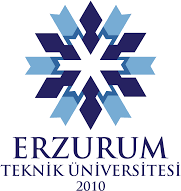 T.C.ERZURUM TEKNİK ÜNİVERSİTESİ SOSYAL BİLİMLER ENSTİTÜSÜSEMİNER VE TEZ YAZIM KILAVUZUERZURUM–2024TAKDİMErzurum Teknik Üniversitesi Sosyal Bilimler Enstitüsü, TBMM tarafından 14.07.2010 tarihinde kabul edilen ve 21.07.2010 tarihli 27648 sayılı Resmî Gazete’de yayımlanan Yükseköğretim Kurumları Teşkilatı Kanunu ile Bazı Kanun ve Kanun Hükmünde Kararnamelerde Değişiklik Yapılmasına Dair 6005 nolu Kanun’un 131. Ek Maddesi uyarınca Üniversiteyi oluşturan üç enstitüden biri olarak kurulmuştur.Enstitümüz kuruluşunu takiben, 2012-2013 Eğitim-Öğretim yılında İktisat Ana Bilim Dalı’nda tezli yüksek lisans ve doktora, 2013-2014 Eğitim-Öğretim yılında Tarih Ana Bilim Dalı’nda ve 2014-2015 Eğitim-Öğretim yılında ise Türk Dili ve Edebiyatı Ana Bilim Dalı’nda tezli yüksek lisans düzeyinde eğitim-öğretime başlamıştır. 2019 yılında İşletme Ana Bilim Dalı’nda ve 2020 yılında Felsefe Ana Bilim Dalı’nda tezli yüksek lisans programlarıyla Sosyal Bilimler Enstitüsü toplamda 5 tezli yüksek lisans ve 1 doktora programı ile lisansüstü eğitime devam etmektedir.Enstitü bünyesinde hazırlanacak olan seminer ve tezlerin kılavuzda belirtilen hususlar doğrultusunda hazırlanması, lisansüstü eğitim-öğretim sürecinin işleyişi açısından büyük önem taşımaktadır. Bu nedenle seminer ve tez yazımında daha önce kabul edilmiş tezler örnek alınmamalı; seminer ve tez yazım kılavuzunda yer alan bilgiler referans alınmalıdır. Bu kılavuzda gösterilen biçim ve öz ile ilgili standartlar, Erzurum Teknik Üniversitesi Sosyal Bilimler Enstitüsü standartları olup, tüm anabilim dallarında aynı şekilde uygulanır. Sosyal Bilimler Enstitüsü MüdürlüğüBİRİNCİ BÖLÜMGENEL BİÇİMSEL KURALLARAnlatımTez kolay anlaşılır bir dil ile yalın ve bilimsel metne uygun olmalıdır. Anlatım, kısa ve öz cümlelerle yapılmalı, üçüncü tekil şahıs ağzından olmalıdır. Yazım kurallarında imla bakımından Türk Dil Kurumu`nun çıkardığı İmla Kılavuzu ve Türkçe Sözlükte belirtilen kurallara uyulması gerekmektedir. Sözlükte bulunmayan kelime ve deyimlerin kullanılması durumunda anlamları açıklanmalıdır.Kâğıt ve Çoğaltma SistemiTez, A4 boyutunda en az 80 gr beyaz birinci hamur kâğıda yazılmalıdır. Tezler özellikleri bozulmadan çoğaltılmalı, kopyalar net ve okunaklı olmalıdır. Tezler bilgisayar ortamında hazırlanmalı ve çıktıları lazer ya da mürekkep püskürtmeli yazıcılardan alınmalıdır.Yazım ŞekliYazım, kâğıdın bir yüzüne yapılmalıdır. Ancak 100 sayfayı geçen tezlerde kâğıdın iki yüzü kullanılabilir.Kenar BoşluklarıTezde, künye ve iç kapak dışındaki tüm sayfalarda üst kenardan 3,0 cm ve diğer kenarlardan 2,5 cm boşluk bırakılmalıdır. Dipnot varsa, bu sınırlar içinde kalmalıdır.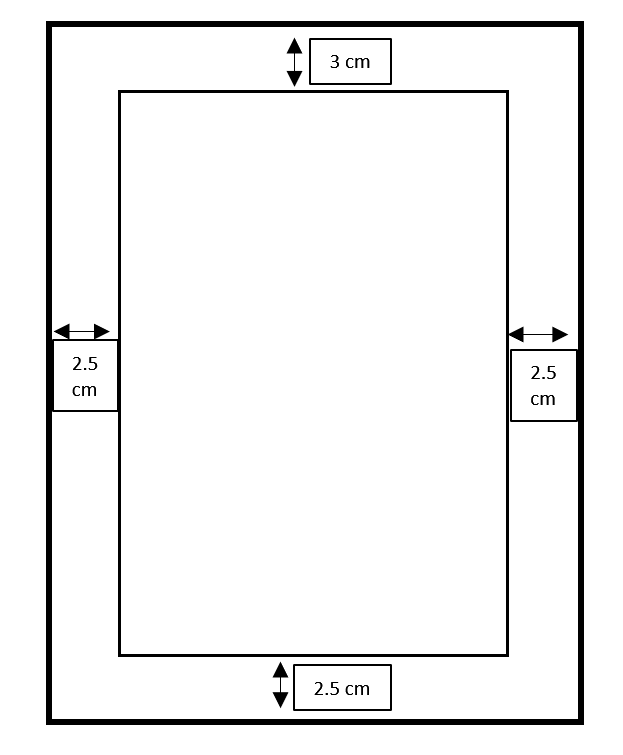 Yazı KarakteriTez 12 punto olarak Times New Roman yazı karakteriyle yazılmalıdır. Tezde kullanılan yazı karakteri ve boyutu, tezin bütününde standart bir biçimde uygulanmalıdır. Ancak tablo, grafik ve şekillerde yazı boyutu gerekli durumlarda 9 puntoya kadar küçültülebilir. Ayrıca dipnotlar 10 punto olarak sayfa altında yer almalıdır. Tezin içinde özellikle belirtilmesi gereken kısımlarda, istenirse italik ve/veya koyu (bold) yazı biçimi kullanılabilir.Tırnak, kesme işareti ve parantez açma haricindeki noktalama işaretlerinden sonra bir karakter boşluk bırakılmalı; noktalama işaretlerinden önce boşluk bırakılmamalıdır. Satır Aralıkları ve Paragraf Düzeni	Satır aralıkları ve paragraf düzeni ile ilgili dikkat edilmesi gereken hususlar şunlardır:Tez metninde 1,5 satır aralığı kullanılmalıdır. Paragraflara 1 TAB (1,25 cm) içeriden başlanmalıdır. Birinci dereceden başlıklarda alttan 12 nk ve diğer başlıklarda alttan 6 nk boşluk olmalıdır. Ayrıca tüm başlıklarda üstten 6 nk boşluk bırakılmalıdır.Metin içerisinde yer alan paragraflar arasındaki boşluk 6 nk olmalıdır. Şekil altı yazılar, çizelge başlıkları ve dipnot yazımında alttan 6 nk boşluk ve tek (1) satır aralığı kullanılmalıdır. Her bölüm yeni bir sayfa ile başlamalıdır. Başlık sonrası iki satır metin yazılamıyorsa başlık sonraki sayfada yer alır. Bölümler, Özet, Abstract, Sonuç ve Kaynakça daima yeni bir sayfa ile başlamalıdır. Sayfa NumaralamaDış kapak, künye, iç kapak, tez onay sayfası ve tez etik ve bildirim sayfası dışında tezin tüm sayfaları numaralandırılır. Numaralandırma yapılırken içindekilerden giriş kısmına kadar büyük Romen rakamları (I, II, III, …) ve diğer kısımlar ise (giriş, ana bölümler, sonuç vb.) Arap rakamları (1, 2, 3…) şeklinde numaralandırılmalıdır. Tüm numaralar sayfanın alt orta kısmına yazılır (bkz. Tablo 1).Tablo 1.1 Sayfa Numaralandırma KurallarıTablo, Şekil ve GrafiklerTablo, şekil ve grafiklerle ilgili dikkat edilmesi gereken hususlar şunlardır: Her tablonun bir numarası ve başlığı bulunmalı ve metin içerisinde tabloya bu numara ile atıf yapılmalıdır. Tablolar, ilk rakam bölüm ve ikinci rakam tablonun bölüm içindeki sıra numarası olmak üzere baştan sona sırayla numaralandırılır. Tablo numarası, "Tablo" kelimesinin yalnız baş harfi büyük olacak şekilde yazılır. Tablo başlığı, tablonun üzerine ve tablonun kenarlarına ortalanır ve tüm tablo başlığı koyu harflerle yazılır. Tablonun bir sayfaya sığmaması hâlinde ikinci sayfadan devam edilir. Bu sayfada tablo başlığı yazılmaz. Ancak 4 sayfadan daha fazla süren tablolar ek olarak verilmelidir.Birden fazla tablo aynı sayfaya yerleştirilebilir. Tabloyla ilgili kaynakça ve varsa dipnot sol alt köşeden başlayarak yazılır.Tablodan önce gelen metin bölümündeki son paragraf üstten 6 nk ve alttan 12 nk aralık bırakılarak yazılmalıdır.Tablo yazımı için yukarıda belirtilen kurallar grafik ve şekiller için de geçerli olmakla birlikte, tablodan farklı olarak grafik numarası ve adı “Grafik” ifadesiyle ve şekil numarası ve adı “Şekil” ifadesiyle birlikte ilgili grafik/şekil üstüne gelecek şekilde koyu yazılır (bkz. Tez Yazım Şablonu).Denklemler Denklemler, denklem editörüyle ve aşağıda belirtilen kurallara uygun olarak yazılır.Denklemler 1,5 satır aralıkla yazılır.Denklemlerden önce ve sonra 6 nk boşluk bırakılır. Denklemlerden önce ve sonra boş satır bırakılmaz. Denklemler metin bloğuna ortalı olarak hizalandırılmalıdır.Denklemlere, ilgili bölüm içinde bölüm numarası ilk numara olmak koşuluyla 1’den başlayarak sıra ile numara verilir. Gerekiyorsa aynı denklemin alt ifadeleri (1.1a) ve (1.1b) şeklinde denklemin bulunduğu satırın en sağına yazılır. Denklem numaraları koyu yazılmaz.Ekler bölümünde verilen denklemler, verildikleri bölüm belirtilerek numaralandırılır.Maddeler Maddeler, metin içerisinde verilirken 1.25 cm içerden, madde metni ise 1.75 içerden başlamalıdır.Tez Kapakları Dış (Karton) Kapak ve Künye Sayfası Enstitü tarafından temin edilecek olan dış kapakta yer alan pencerenin arkasına denk gelecek şekilde künye sayfasında üstten 20,5 cm, alttan 3 cm, sağdan 5,5 cm ve soldan 5,5 cm boşluk bırakılır. Künye sayfasında yazılması gereken bilgiler tablo 2’de verilmiştir.Tablo 1.2 Künye Sayfasıİç Kapakİç kapak Tez Yazım Şablonunda bulunan örneğe uygun olarak hazırlanmalıdır.Tez Onay SayfasıOnay sayfası, web sayfasında bulunan form kullanılarak hazırlanmalıdır. Yüksek Lisans/DoktoraTez Etik ve Bildirim SayfasıTez etik ve bildirim sayfası web sayfasında bulunan form kullanılarak hazırlanmalıdır. Yüksek Lisans/DoktoraİKİNCİ BÖLÜMTEZ YAZIMI VE BÖLÜM İÇERİKLERİÖn SayfalarTezin ön kısmı olarak ifade edilen ve sırasıyla İçindekiler, Özet, Abstract, Tablo, Şekil, Grafik ve Kısaltmalar Listesi, Ön Söz ve Giriş’ten oluşan bölümler, sayfanın üst kenarından 5,0 cm aşağıya, başlıkları sayfanın ortasına gelecek şekilde, büyük harflerle ve koyu (bold) yazılmalıdır. Ön sayfalar kısmında yer alan her bir bölüme ilişkin açıklamalar şöyledir:İçindekilerTezin içindekiler kısmı, Tez Yazım Şablonunda verilen örneğe göre düzenlenecektir. İçindekiler listesinde birinci dereceden başlıklar büyük harf ve koyu/bold yazılmalıdır ve ikinci ve daha alt dereceden başlıklar ise sadece ilk harf büyük yazılır.ÖzetÖzette, tez çalışmasının amacı, kapsamı, kullanılan yöntem(ler) ve varılan sonuç(lar), açık, öz olarak belirtilmeli; bunlar yapılırken edilgen kip kullanılmalıdır. Özet yazımında “amaç”, “kapsam”, “yöntem”, “sonuç” gibi alt başlıklar kullanılmamalı, başka çalışmalara değinilmemeli ve kaynak verilmemelidir. Tezde, Türkçe özet 300 kelimeden az olmamak kaydıyla en fazla 2 sayfa olmalıdır. Ayrıca özetin altında en az üç en çok beş tane Anahtar Kelime yazılmalıdır.AbstractAbstract, tez çalışmasında yazılan Türkçe özetin İngilizceye tercümesinden ibarettir. Özette bölümü için kurallar abstract için de geçerlidir. Ayrıca abstractın altında en az üç en çok beş tane Key Words yazılmalıdır.Tablo, Şekil, Grafik, Simge ve Kısaltmalar ListeleriMetin içinde tablo, şekil, grafik ve kısaltma kullanılmışsa, ilgili listeler Tez Yazım Şablonu örneğindeki gibi oluşturulmalıdır. Listelerin her biri ayrı sayfalara yazılmalıdır.Ön SözÖn söz, tezin kısaca tanıtımı ve takdimidir. Ön sözde varsa tezi destekleyen kurumlara ve yardımcı olan kişilere teşekkür edilir. Ön söz metninin sonuna sağa dayalı olarak adı-soyadı ve altına şehir ve yıl yazılır (bkz. Tez Yazım Şablonu). Giriş BölümüGiriş bölümü, tezin ana bölümlerine hazırlık aşamasıdır. Girişte bölüm numarası verilmez. Tez metninin sayfaları, “Giriş” bölümünden başlayarak 1, 2, 3... şeklinde numaralandırılır. Giriş bölümünde, ön söz ve özette yazılanlar tekrar edilmemek üzere, çalışmada çözümlenmesi amaçlanan bilimsel sorun/sorunsal etraflıca tanımlanmalı, gerekçe belirtilmeli, kullanılan kavramsal çerçeve, yöntem, teknik vb. açıklanmalıdır. Araştırma süresince izlenen yöntem ve araştırmada karşılaşılan sınırlamalar, konunun arka planı vs. özetlenmelidir.Metin KısmıMetin kısmı ana bölümler, sonuç ve önerilerden oluşur ve sayfa sınırlaması olmadan yazılır.Ana BölümlerAna bölümler kısmı, tezin içerisindeki bölümler ve onların alt bölümlerinden oluşan bir plan içerisinde sunulmalıdır. Bölümlerin sayısı, tezin kapsamına göre değişmekle birlikte 6’yı aşmaması önerilir. Bölüm başlıkları, bölüm numarası yazı ile yazılarak (birinci bölüm, ikinci bölüm, üçüncü bölüm…) büyük harflerle, 12 punto ve koyu (bold) olarak sayfanın ortasına yazılmalıdır. Çalışmanın son kısmı, “Sonuç” veya “Sonuç ve Öneriler” başlıklarından biri kullanılarak yazılmalıdır. “Sonuç” veya “Sonuç ve Öneriler” kısmı, tezin devam eden bir bölümü olarak kabul edilmemeli, numaralandırılmamalı ve de alt başlıklara ayrılmamalıdır.Metin Kısmının NumaralandırılmasıGiriş ve Sonuç hariç olmak üzere, bölüm ve alt bölümlerin numaralanmasında, her numaradan sonra, ilgili bölüm ve alt bölümlerin başlığı yazılır. Bu düzenlemede, en fazla 5 alt bölüm bulunabilir. İçindekiler kısmında ikinci derece alt başlıktan itibaren her bir alt başlık 0,25 cm sol girinti ile yazılır (bkz. Tablo 3).Tablo 2.1 Bölümlerin NumaralandırılmasıÜÇÜNCÜ BÖLÜM KAYNAK GÖSTERMETezde mevcut literatürden yararlanırken aşağıdaki kurallara uyulmalıdır.Alıntılar Tezde başka kaynaklardan yapılan alıntılar ya aynen aktarılır ya da özü değiştirilmemek kaydıyla özetlenerek/yorumlanarak verilir. Alıntı yapılırken aşağıdaki ilkelere dikkat edilmelidir:Genel olarak alıntılar kelime, imla ve noktalama bakımından aslına uygun olarak yapılır. Alıntı yapılan parçada bir yanlış varsa, doğrusu köşeli parantez içerisinde belirtilmek koşuluyla metin aynen nakledilir.Alıntılar mümkünse doğrudan özgün kaynaktan yapılmalıdır. Ancak, kaynak metne erişilmesi olanaklı değilse dolaylı alıntı yapmak gerekli olabilir. Kaynaklardan aynen yapılan alıntılar, üç satıra kadar tez metni içinde ve çift tırnak işareti kullanılarak, üç satırı aşan alıntılar ise ayrı bir paragraf yapılmak suretiyle blok alıntı şeklinde verilir. Blok alıntıların başında ve sonunda tırnak işareti kullanılmaz. Ayrıca söz konusu alıntılar, 10 punto, tek satır aralığı, sağdan ve soldan 1,25 cm girintili olarak yazılır. Bu şekilde, alıntı ile metnin ayırt edilmesi sağlanır.Kırk ve üzeri kelimeden fazla olan alıntı örneği: Atkinson (1999), 536 çocuk üzerinde yapılan bir araştırmanın sonucunu şu şekilde ifade etmektedir:Moffitt’in araştırmasıyla elde edilen bulgular son derece önemlidir. Hem nöropsikolojik kusurları olan hem de olumsuz ev ortamında yaşayan çocukların, saldırganlık ölçeğinde, nöropsikolojik sorunları olmayan ve olumsuz ev ortamında yaşamayan çocuklara kıyasla dört kat daha fazla saldırganlık eğilimleri sergilediklerini tespit edilmiştir.Kırk kelimeden az alıntı örneği: Cümle başında, ortasında veya sonunda olmak üzere farklı şekillerde verilebilir. Cümle başındaki kısa alıntı örnekleriCritser (2003), aşırı kilolu Amerikalıların sayısındaki artışa rağmen, birçok sağlık hizmeti sağlayıcısının "yoksullar ve gençler için sağlık tehlikesi konusunda ya cehalet içinde kaldığını ya da bunu açıkça inkâr ettiğini" belirtmiştir (Critser, 2003, s. 5).Jones'a (1998) göre, "Öğrenciler APA stilini kullanmakta, özellikle de ilk kez kullanıyorlarsa, genellikle zorluk çekmektedirler" (s. 199).Critser (2003), aşırı kilolu Amerikalıların sayısının artmasına rağmen, birçok sağlık hizmeti sağlayıcısının hala "yoksullar ve gençler için sağlık tehlikesi konusunda ya cahil kaldığını ya da bunu açıkça inkâr ettiğini" belirtmiştir (s. 5).Cümle arasındaki kısa alıntı örneği:Bu sonuçları yorumlayan Robbins ve diğerleri (2003), "okul terki vakalarındaki terapistlerin, ergenin ihtiyaçlarına veya endişelerine yeterince yanıt vermeden, ebeveynlerin ergen hakkındaki olumsuzluklarını istemeden de olsa doğrulamış olabileceğini" (s. 541) ve bunun da genel bir olumsuzluk ortamına katkıda bulunduğunu öne sürmüştür.Cümle sonundaki kısa alıntı örneği:Palyatif bakımda rollerin örtüşmesi bu konuyu daha da karmaşık hale getirmektedir: "tıbbi ihtiyaçlar tıbbi disiplinler tarafından karşılanırken, tıbbi olmayan ihtiyaçlar ekipteki herhangi biri tarafından ele alınabilir" (Csikai & Chaitin, 2006, s. 112).AtıflarAtıflar, Paragraf İçi Atıf Sistemi (APA) veya Dipnot Sistemi (Geleneksel Kıta Avrupası Sistemi) yöntemlerinden biri kullanılarak gösterilebilir.Paragraf İçi Atıf Sistemi (APA)Metin içinde yararlanılan kaynaklara atıf yapılırken (kaynak gösterilirken), paragraf içi atıf sistemi kullanılır.Genel KurallarKaynaklar metin içinde yazar soyadı, tarih ve sayfa numarası belirtilerek metin ile kaynak/kaynaklar arasında bir boşluk bırakılır.Metin içinde tek yazarlı kaynak, cümle başında, arasında veya sonunda verilebilir. Cümle başında, arasında veya sonunda atıf örnekleri şöyledir:Fromm (1984)’a göre saldırganlığı içgüdüye bağlamak yanlıştır. Zira saldırganlığın içgüdüsel olduğuna ilişkin yeterli kanıt bulunmamaktadır (s. 123).Saldırganlığı içgüdüye bağlamak yanlıştır ve Fromm (1984)’a göre saldırganlığın içgüdüsel olduğuna ilişkin yeterli kanıt bulunmamaktadır (s. 123).Saldırganlığı içgüdüye bağlamak yanlıştır. Zira saldırganlığın içgüdüsel olduğuna ilişkin yeterli kanıt bulunmamaktadır (Fromm, 1984, s. 123).Kaynak iki yazara ait olduğunda cümle başında, arasında ve sonunda atıf örnekleri şöyledir:Fromm ve Erich (1984)’e göre saldırganlığı içgüdüye bağlamak yanlıştır. Zira saldırganlığın içgüdüsel olduğuna ilişkin yeterli kanıt bulunmamaktadır (s. 123).Saldırganlığı içgüdüye bağlamak yanlış olup Fromm ve Erich (1984)’e göre saldırganlığın içgüdüsel olduğuna ilişkin yeterli kanıt bulunmamaktadır (s. 123).Saldırganlığı içgüdüye bağlamak yanlıştır. Zira saldırganlığın içgüdüsel olduğuna ilişkin yeterli kanıt bulunmamaktadır (Fromm ve Erich, 1984, s. 123).Kaynak ikiden fazla yazara ait olduğunda cümle başında, arasında ve sonunda atıf örneği şöyledir:Fromm vd. (1984)’e göre saldırganlığı içgüdüye bağlamak yanlıştır. Zira saldırganlığın içgüdüsel olduğuna ilişkin yeterli kanıt bulunmamaktadır (s. 123).Saldırganlığı içgüdüye bağlamak yanlış olup Fromm vd. (1984)’e göre saldırganlığın içgüdüsel olduğuna ilişkin yeterli kanıt bulunmamaktadır (s. 123).Saldırganlığı içgüdüye bağlamak yanlıştır. Zira saldırganlığın içgüdüsel olduğuna ilişkin yeterli kanıt bulunmamaktadır (Fromm vd. 1984, s. 123).Aynı yazara ait ve aynı yıl içinde yayınlanmış yayınlar Fromm (1984a), Fromm (1984b) şeklinde numaralandırılır.Aynı yazarın 2 ve daha fazla eserine atıfta bulunulduğunda; son yayınlanan eseri en son belirterek aynı parantez içerisinde gösterilebilir. Örneğin:Saldırganlığı içgüdüye bağlamak yanlıştır. Zira saldırganlığın içgüdüsel olduğuna ilişkin yeterli kanıt bulunmamaktadır (Fromm, 1984, s. 90; 1991, s. 157).Bir eserin sadece bir bölümüne, sayfasına, çizelgeye, şekle ya da eşitliğe atıfta bulunurken daima sayfa numarası gösterilmeli ve “Bölüm” ifadesinde kısaltmaya gidilmemelidir. Örneğin: (TUİK Gelir ve Yaşam Koşulları Araştırması, 2022, s. 10), (Machiavelli, 1984, Bölüm 3).Aynı cümle içerisinde 2 ya da daha fazla esere atıf yapılabilir. Örneğin: Saldırganlığı içgüdüye bağlamak yanlıştır. Zira saldırganlığın içgüdüsel olduğuna ilişkin yeterli kanıt bulunmamaktadır (Fromm, 1984, s. 123; Jung, 2004, s. 290).Metinde kişisel görüşmeye atıfta bulunulabilir. Örneğin:(E. Mızraklı, kişisel görüşme, 29 Aralık 2023), (İ. Kaçar, kişisel görüşme, 2 Ocak 2024)İkincil kaynak (atıf yapılan kaynak başka bir kaynağa atıfta bulunuyorsa) metinde orijinal kaynağa atıfta bulunulur. Parantez içerisinde orijinal kaynağa referansta bulunan yazara atıf yapılır ve kaynakçaya eklenir. Birincil kaynağın yılı biliniyorsa:………… (Sanlı, 1973, aktaran Çakın, 1997: s. 12).Birincil kaynağın yılı bilinmiyorsa:…………...Allport’un günlüğü (aktaran Nicholson, 2003, s. 43).Soyadları aynı iki yazarın, aynı tarihli eserleri kullanılmışsa, söz konusu yazarların adları da soyadlarıyla birlikte her atıfta belirtilir. Tarihleri farklı olması durumunda, yazarların sadece soyadlarının bulunması yeterlidir. Örneğin: …….………………… (Nedim Küçük, 2007: s. 26). ………….………….(Yakup Küçük, 2007: s. 33).Eserin yazarı belli değilse atıf yapılırken ya eserin tam adı ya da eser adından birkaç kelime anlamlı olacak şekilde yazılır. Örneğin:………………..… (Sosyolojiye Giriş, 1987: s. 25). …………………………… (Türkiye’de İşsizlik, 2005: s. 22).Eserin yayın tarihi belli değilse, atıfta “tarih yok” anlamına gelen “t.y.” kısaltması kullanılır. Örneğin:……… (İnan, t.y.: s. 2).Elektronik ortamda yer alan bir esere atıf yapılırken söz konusu eserin yazarı ve tarihi belli ise, basılı eser gibi gösterilir ve erişim tarihi kaynakçada belirtilir. Ancak eserin yazarı ve/veya tarihi belli değilse web adresine yer verilir ve erişim tarihi kaynakçada belirtilir. Örneğin:…………………………………………………….. (BBC, 2013) Wikipedia ve benzeri kaynaklara atıf yapılırken konu adı ve erişim tarihi yazılır. Örneğin:…….………………………………………….… (“Oil Painting”, 2019).Tüzel kişiler tarafından yazılmış eserlerde tüzel kişi adı uzunsa veya kısaltılmış biçimi biliniyorsa ilk atıftan sonra kısaltma yoluna gidilir. Kısaltma kullanılmasına karar verilirse ilk atıfta kurum adının açık hâli yazılır ve köşeli ayraç içinde kısaltması verilir. Daha sonraki atıflarda sadece kısaltma kullanılır.	İlk atıf: …………………… (Türk Dil Kurumu [TDK], 2001: s. 19).	İkinci ve sonraki atıflar: …………………… (TDK, 2001: s. 26).Eğer herhangi bir kanun, yönetmelik vb. düzenlemeye atıf yapılacaksa, ilk atıfta kanun veya yönetmelik adı açık olarak yazılır ve yanında köşeli ayraç içinde bilinen kısaltması, yayım tarihi ve madde numarası verilir. Daha sonraki atıflarda sadece kısaltma, tarih ve madde numarası kullanılır.İlk atıf: …………… (İlköğretim ve Eğitim Kanunu [İEK], 1961: Madde 22).İkinci ve sonraki atıflar: ……… (İEK, 1961: Madde 26).Yukarıda belirtilenlerin dışında farklı bir kaynak türüne (arşiv malzemesi, eski tarihi gazeteler vb.) atıf, APA 7 web sayfasında verilen kurallara uygun olmak kaydıyla ve danışmanın onayıyla yapılır.Dipnot Sistemi (Geleneksel Kıta Avrupası Sistemi)Dipnot sisteminde atıflar sayfa altında ve numara sırasına göre gösterilir. Dipnotlarda yazı tipi Times New Roman ve boyutu 10 olmalıdır. Tüm metinde dipnotlar bir (1)’den başlayarak numaralandırılır. Kitabı kaynak gösterme: Bir kaynağa ilk kez yapılacak atıfta yazarın adı ve soyadı ile kaynağa ilişkin tüm bilgilere yer verilirken ikinci ve sonraki atıflarda sadece yazarın soyadı, eser adı (koyu/bold) ve sayfa numarası yazılmalıdır. Eser adı uzun ise, ikinci ve sonraki atıflarda, ilk birkaç kelime yazılarak anlaşılabilir bir kısaltma yapılabilir. Örneğin:İlk Atıf: Halil Seyidoğlu, Bilimsel Araştırma ve Yazma El Kitabı, Geliştirilmiş 7. Baskı, Gizem Yayınları, İstanbul, 1997, s. 157.	İkinci ve Sonraki Atıflar: Seyidoğlu, Bilimsel Araştırma ve Yazma, s. 188.Süreli Yayınları Kaynak Gösterme: Bir makaleye ilk atıf yapılırken, yazarın adı soyadı, tırnak içinde makalenin adı, derginin adı (koyu), cilt numarası, parantez içerisinde sayı numarası, yıl ve sayfa numarası verilmelidir. İkinci ve sonraki atıflarda yazarın soyadı, tırnak içinde makalenin adı ve sayfa numarası verilir. Örneğin:İlk Atıf: Yusuf Ziya Sümbüllü, “Hikâyet-i Nil-i Mübarek Üzerine”, Turkish Studies, 7(4), 2012, s. 2756.İkinci ve Sonraki Atıflar: Sümbüllü, “Hikâyet-i Nil-i Mübarek Üzerine”, s. 2758.Tezi Kaynak Gösterme: Teze ilk atıfta bulunulurken yazarın adı soyadı, tez adı (koyu), parantez içinde türü (Yüksek Lisans/Doktora/Sanatta Yeterlilik Tezi), üniversite ve enstitü adı, yer, yıl ve sayfa numarası verilmelidir. İkinci ve sonraki atıflarda sadece yazarın soyadı, tez adı (koyu) ve sayfa numarası yazılmalıdır. Tez adı uzun ise, ikinci ve sonraki atıflarda, ilk birkaç kelime yazılarak anlaşılabilir bir kısaltma yapılabilir. Örneğin:İlk Atıf: Murat Kılıç, Eskiçağ Tarihinde Hannibal’in Yeri ve Önemi, Yayınlanmamış Yüksek Lisans Tezi, Cumhuriyet Üniversitesi, Sosyal Bilimler Enstitüsü, Sivas, 2017, s. 77.İkinci ve Sonraki Atıflar: Kılıç, Eskiçağ Tarihinde Hannibal, s. 77.İki Yazarlı Esere Atıf: Yazar sayısı iki ise birinci yazarın adı soyadı ve ikinci yazarın adı soyadı yazılmalı ve kitap/süreli yayın/tez atıf kurallarına göre devam edilmelidir. İkinci ve sonraki atıflarda yazarların soyadı “ve” ile yazılarak, tırnak içinde makalenin adı ve sayfa numarası verilir. Örneğin:İlk Atıf: Kubilay Yazıcı ve Cemil Cahit Yeşilbursa, “Sosyal Bilgiler Derslerinde Yazılı Materyallerin Öğrencilerin Okuma Seviyelerine Uygunluğunun Belirlenmesinde Kullanılan Ölçme Araçları”, Türkiye Sosyal Araştırmalar Dergisi, 1, 2007, s. 89.İkinci ve Sonraki Atıflar: Yazıcı ve Yeşilbursa, “Sosyal Bilgiler Derslerinde Yazılı Materyaller”, s.91- 93.İkiden Fazla Yazarlı Esere Atıf: Yazar sayısı ikiden fazla ise birinci yazarın adı ve soyadı yanına “vd.” ifadesi eklenerek kitap/süreli yayın/tez atıf kurallarına göre devam edilmelidir. İkinci ve sonraki atıflarda ilk yazarın soyadından sonra “vd.” yazılarak, eser adı (koyu/bold) ve sayfa numarası yazılmalıdır. Örneğin: İlk Atıf: İsmail Dalay vd., Stratejik Boyutuyla Modern Yönetim Yaklaşımları, Beta Yayınları, İstanbul, 2002, s. 18.İkinci ve Sonraki Atıflar: Dalay vd., Stratejik Boyutuyla Modern Yönetim Yaklaşımları, s. 20.Rapora Atıf: Bir kurum tarafından yayımlanan ve yazarı olmayan eserlerde kurum adı yazılır. İlk atıfta kurum adı, parantez içinde kısaltması, rapor adı (koyu), numarası, yer, yıl ve sayfa numarası verilir. İkinci ve sonraki atıflarda kurum adının kısaltması kullanılır. Örneğin:İlk Atıf: Devlet Planlama Teşkilatı (DPT), Türkiye’de Sanayileşme Sorunları, DPT    Yayınları, No.102, Ankara, 1984, s. 60.      İkinci ve Sonraki Atıflar: DPT, Türkiye’de Sanayileşme Sorunları, s. 90.Yazarı Olmayan Esere Atıf: Yazarı belli olmayan esere atıf verilirken eser adından başlayarak, kitap/süreli yayın/tez atıf kurallarına göre devam edilmelidir. İkinci ve sonraki atıflarda ise sadece eser adının ya tamamı ya da bir kısmı ile atıf yapılan sayfa numarasına yer verilir.İlk Atıf: Pazarlama Kuramı, 3.Baskı, Adana: Karahan Yayınları, 2003, s. 45.İkinci ve Sonraki Atıflar: Pazarlama Kuramı, s. 45Tablo, Şekil ve Grafiklerde Kaynak GöstermeTezde metin içinde yer alan tablo, şekil ve/veya grafik başka bir kaynaktan alınmışsa, söz konusu kaynak; tablo, şekil ve/veya grafik altında gösterilir. Atıf, “Kaynak” sözcüğünden sonra iki nokta üst üste konularak yapılır. Eserin yazım şekli, metin içi atıf veya dipnot sisteminde yapıldığı gibidir Kaynakça Kaynakçada dikkat edilmesi gereken kurallar şu şekildedir:Tezde atıf yapılan bütün kaynaklar ‘Kaynaklar’ bölümünde listelenmelidir.Tezde atıf yapılan kaynaklar yazar soyadına göre alfabetik olarak sıralanır. APA’da eser isminin ilk harfi büyük diğer tüm harfler küçük olarak yazılmalıdır. Eser ismi haricindeki bilgilerin ise ilk harfi büyük yazılmalıdır.Klasik dipnot sisteminde bağlaçlar hariç tüm bilgilerin ilk harfi büyük, diğer harfleri ise küçük olarak yazılmalıdır. Ayrıca kitap, dergi, tez ismi gibi eser isim bilgileri koyu olmalıdır.Kaynakça düz metin biçimde ve iki yana yaslı olarak yazılmalı, tablo yapılmamalı ve her bir kaynağın yazımında ilk satırdan sonraki satırlar 1,25 cm içeriden başlatılmalıdır. Bunun için kaynakça yazımı yapılacak sayfada şu ayarın yapılması gerekmektedir: Giriş => Paragraf => Girinti ve Aralıklar => Girinti => Özel => Asılı => Değer => 1,25 cm.Bununla beraber, arşiv malzemesinin ağırlıklı olarak kullanıldığı tezlerde, söz konusu malzeme “Arşiv Kaynakları” başlığı altında ilk sırada, geri kalan kaynaklar ise “Araştırma Eserler” başlığıyla verilir.3.4.1. Paragraf İçi Atıf Sistemi (APA)’da Kaynak GösterimiMetin içinde kullanılan atıflar APA 7. sürüm kaynak yazım kurallarına uygun olarak alfabetik sıra ile yazarın soyadı dikkate alınarak belirtilmelidir. Kaynakların gösterimi için örnekler şöyledir: Kitap ya da Kitapta BölümTek yazarlı kitap:Cottrell, S. (2013). The study skills handbook (5th ed.). Palgrave Macmillan.İki yazarlı kitap:Mc Queen, R. A., & Knussen, C. (2006). An introduction to research methods and statistics in psychology. Pearson Prentice Hall.Üçten fazla (20’ye kadar) yazarlı kitap:Greig, A., Taylor, J., & MacKay, T. (2013). Doing research with children: A practical guide. Sage.Çeviri kitap:Mankiw, N. G. (2009). Makroekonomi (Ö. F. Çolak, Çev.). Efil Yayınevi. Editörlü Kitap:van de Vijver, F., & Leung, K. (2011). Equivalence and bias: A review of concepts, models, and data analytic procedures. İçinde D. Matsumoto & F. van de Vijver (Eds.), Cross-cultural research methods in psychology (s. 17-45). Cambridge University Press.Aynı yazara ait ve aynı yıl yayınlanmış kitap:Cottrell, S. (2013a). The study skills handbook (5th ed.). Palgrave Macmillan.Cottrell, S. (2013b). The study skills homework. Palgrave Macmillan.Kitabın yazarı belli değilse:Webster's basic English dictionary. (2000). Merriam-WebsterKitabın yayın tarihi belli değilse:Moscati, S. (t.y). The Phoenicians. Palgrave Macmillan.Elektronik ortamda yer alan kitap:Nicholson, R. (2019). Ladies and lords: a history of women's cricket in Britain. Peter Lang. https://doi.org/10.3726/b13283Ansiklopedi:Keener, S., & Pelfrey, W. V. (2017). Cyberbullying. In E. K. Nadal (Ed.), The SAGE encyclopedia of psychology and gender (Vol. 1, s. 417-418). Sage. http://dx.doi.org/10.4135/9781483384269Süreli YayınlarTek yazarlı makale:Middleton, J. (2011). The test of time: Neuropsychological approaches to children. Towards a developmental neuropsychology. Clinical Child Psychology and Psychiatry, 16 (2), 247-51. https://doi.org/10.1177/1359104511404364İki yazarlı makale:Garafalo, A., & Dupuis, P. (2013). The impact of coercive false-confession evidence on mock juror perception. Open Access Journal of Forensic Psychology, 5, 29-39. https://www.oajfp.com/blank-5 Üçten fazla (20’ye kadar) yazarlı makale:Hutchinson, J. C., Jones, L., Vitti, S. N., Moore, A., Dalton, P. C., & O'Neil, B. J. (2018). The influence of self-selected music on affect-regulated exercise intensity and remembered pleasure during treadmill running. Sport, Exercise, and Performance Psychology, 7(1), 80–92. https://doi.org/10.1037/spy0000115 Bilimsel veya Teknik RaporlarDepartment for Education & Department of Health. (2015). Special educational needs and disability code of practice: 0 to 25 years: Statutory guidance for organisations which work with and support children and young people who have special educational needs or disabilities. https://assets.publishing.service.gov.uk/government/uploads/system/uploads/attachment_data/file/398815/SEND_Code_of_Practice_January_2015.pdf Web Adresi, URL ve WikipediaBBC. (2013, February 3). All human behaviour can be reduced to four basic emotions. http://www.bbc.co.uk/news/uk-scotland-glasgow-west-26019586 Oil painting. (2019, December 8). In Wikipedia. https://en.wikipedia.org/w/index.php?title=Oil_painting&oldid=929802398Kongre BildirileriFergus, P., Abdulaimma, B., Carter, C., & Round, S. (2014, January 10-13). Interactive mobile technology for children with autism spectrum condition [Conference session]. Consumer Communications and Networking Conference Las Vegas, NV, United States. http://doi.org/10.1109/CCNC.2014.6866647 Film, TV ve Radyo:Van Sant, G. (Director). (1997). Good Will Hunting [Film]. Miramax. Yasal MateryallerHome Office. (2014). Improving police integrity: Reforming the police complaints and disciplinary systems. CM8976. MSO. https://assets.publishing.service.gov.uk/government/uploads/system/uploads/attachment_data/file/385900/45363_Cm_8976_Press.pdf Gazete YayınlarıLonsdale, S., & McKie. R. (2020, May 14). Test can pinpoint autism 'at birth'. The Guardian. https://www.theguardian.com/uk/2000/may/14/robinmckie.theobserver1 Kişisel Görüşme(İ. Kaçar, kişisel görüşme, Şubat 7, 2020) TezlerAggrey, K. K. (2012). The collaboration between the NHS Trusts (Lincolnshire Foundation Partnership Trusts) and the voluntary sector on performance of mental health care delivery in Lincolnshire [Yayınlanmamış doktora tezi]. University of Lincoln. Klasik Dipnot Sistemi (Geleneksel Kıta Avrupa Sistemi)Metin içinde Klasik Dipnot Sistemine göre kullanılan atıflar kaynakçada Klasik Dipnot Sistemi yazım kurallarına uygun olarak ve yazarın soyadı dikkate alınarak alfabetik sırayla belirtilmelidir. Kaynakların gösterimi için örnekler şöyledir: Kitap ya da Kitapta BölümTek yazarlı kitap:Akbulut, Uğur, Hindistan Yolu ve İngilizler, Çizgi Kitabevi, Konya, 2016.İki yazarlı kitap:Ürkmez, Naim ve Efe, Aydın, Hataylı Osmanlılar, Çizgi Kitabevi, Konya, 2015.İkiden fazla yazarlı kitap:Bilgili, Ali Sinan vd., Osmanlı Arşiv Belgelerinde Nusayrîler ve Nusayrîlik (1745-1920), Gazi Üniversitesi Yayınları, Ankara, 2010.Editörlü kitap:Turan, Refik (Ed.), Selçuklu Tarihi El Kitabı, Grafiker Yayınları, Ankara, 2012.Editörlü kitapta bölüm:Alkan, Necmettin, “Gelenekten Moderniteye Geçişte Osmanlı Tarihçiliği ve Ahmed Cevdet Paşa”, Türk Tarihçileri, Ed. Ahmet Şimşek, Pegem Akademi, Ankara, 2016, 33-43.Çeviri kitap:King, Charles, Karadeniz, Çev. Zülal Kılıç, Kitap Yayınevi, İstanbul, 2015.Ansiklopedi:Yayla,	Yıldızhan,	“Anayasa”,	Türkiye	Diyanet	Vakfı	İslam Ansiklopedisi, III, İstanbul, 1991, 164-194.Süreli YayınlarTek yazarlı makale:Tızlak, Fahrettin, “İngiltere’nin Fırat Nehri’nde Vapur İşletme Girişimi Hakkında Yeni Bilgiler (1834-1836)”, Ondokuzmayıs Üniversitesi Eğitim Fakültesi, 6, 1991, 293-301.İki yazarlı makale:Tozlu, Selahattin ve Gazel, Ahmet Ali, “Cezîretü’l-Arap’ta Bayındırlık Faaliyetlerine Dair Kaynak Yazıları – I (İkinci Meşrutiyet Devri)”, Fırat Üniversitesi Orta Doğu Araştırmaları Dergisi, III/2, 2005, 113-126.Üçten fazla yazarlı makale:Saracel, Nükhet ve diğerleri, “Afyon Kocatepe Üniversitesinin Kurumsal İmajı: Afyon Halkının Üniversiteyi Algılaması, Tutum ve Beklentilerine İlişkin Araştırma”, Afyon Kocatepe Üniversitesi İktisadi ve İdari Bilimler Fakültesi Dergisi, 2 (2), 2001, s. 1-14.Bilimsel veya Teknik RaporlarDevlet Planlama Teşkilatı, Türkiye’de Sanayileşme Sorunları, DPT Yayınları, Ankara, 1984.Web Adresi, URL ve Wikipediahttp://www.bbc.co.uk/news/uk-scotland-glasgow-west-26019586 Erişim Tarihi 9 Ocak 2024https://tr.wikipedia.org/wiki/Hannibal 9 Ocak 2024Kongre BildirileriUçak, Nazan, “Sosyal Bilimlerde Bilginin Üretimi, Erişimi ve Kullanımı”, Ed. Osman Horata, Sosyal Bilimlerde Süreli Yayınlar ve Bilgi Teknolojileri Sempozyumu Bildiriler Kitabı, Yeni Avrasya, Ankara, 2005, 92-103.Film, TV ve RadyoTürkiye Radyo ve Televizyon Kurumu (Yapımcı), Özakman, Turgut (Senarist), Öztan, Ziya (Yönetmen), Kurtuluş (Film), 1996, Türkiye.Küçükuğurlu, Murat; Şehir ve İnsan, (Televizyon Programı), Kardelen Televizyonu, Erzurum (4 Mart 2015).Yasal Materyallerİlköğretim ve Eğitim Kanunu, T. C. Resmî Gazete, 10705, 12 Ocak 1961. Gazete YayınlarıEşme, Esma, “Ezberci	Eğitim:	Depremden	Beter”, Cumhuriyet Gazetesi, 02.04.2010, 8-9. Kişisel GörüşmeKaçar, İkram, Kişisel Görüşme, 9 Şubat 2020. TezlerKılıç,	Murat,	Eskiçağ	Tarihinde	Hannibal’in	Yeri	ve	Önemi, Yayımlanmamış Yüksek Lisans Tezi, Cumhuriyet Üniversitesi, Sosyal Bilimler Enstitüsü, Sivas 2017.Ekler Tez çalışmasında kullanılan hesaplama, harita, tablo, arşiv belgesi, şekil ve benzeri materyal metin içinde akışı bölecek kadar çoksa ekler bölümünde verilebilir. Ekler rakamlarla (Ek-1, Ek-2) verilir ve ekler bölümünün ilk kısmına EKLER başlığı eklenir (Bzk. Tez Yazım Şablonu)Tezin KısımlarıSayfa NoNumaralandırma ŞekliDış Kapak-NumaralandırılmazKünye-Numaralandırılmazİç Kapak-NumaralandırılmazTez Onay Sayfası-NumaralandırılmazTez Etik ve Bildirim Sayfası-NumaralandırılmazİçindekilerIRomen rakamı, sayfada alt ortaya konur.ÖzetIIRomen rakamı, sayfada alt ortaya konur.AbstractIIIRomen rakamı, sayfada alt ortaya konur.Tablo/Şekil/Grafik/Kısaltma ListesiIVRomen rakamı, sayfada alt ortaya konur.Ön SözVRomen rakamı, sayfada alt ortaya konur.Giriş ve Diğer Bölümler1Arap rakamı, sayfada alt ortaya konur.TEZ ADI (12 punto)Öğrencinin Adı SOYADI (12 punto)…….. Ana Bilim DalıTez Danışmanı: Unvan, Adı SOYADI (12 Punto)Erzurum-YIL (12 punto)Her hakkı saklıdır.BİRİNCİ BÖLÜMBÖLÜM BAŞLIĞI1.1. BİRİNCİ DERECE ALT BAŞLIK1.1.1. İkinci Derece Alt Başlık1.1.1.1. Üçüncü Derece Alt Başlık1.1.1.1.1. Dördüncü Derece Alt Başlık1.1.1.1.1.1. Beşinci Derece Alt Başlık